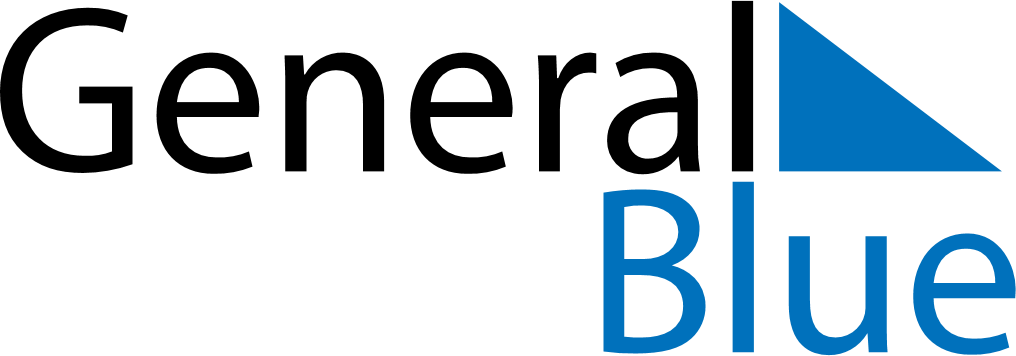 July 2030July 2030July 2030July 2030GuyanaGuyanaGuyanaSundayMondayTuesdayWednesdayThursdayFridayFridaySaturday1234556CARICOM Day7891011121213Youman Nabi1415161718191920212223242526262728293031